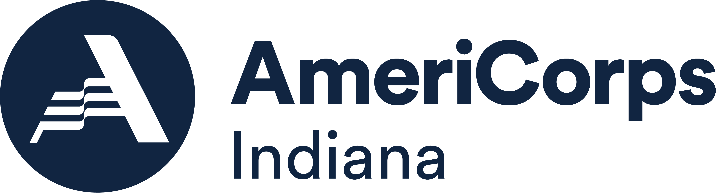 Allowable or Prohibited?Instructions:Read the scenario below.  Decide whether the member activities described are allowable or prohibited and why.  Feel free to use your handouts for reference.Scenario OneJimmy is the part-time volunteer coordinator on staff at .  When ABC was awarded an AmeriCorps grant, Jimmy decided that he wanted to become a member.  He resigned from his position as volunteer coordinator to become a full-time AmeriCorps member.   chose not to hire a new staff member to coordinate volunteers.  Rather, they figured that Jimmy’s skills could be put to use to continue to coordinate volunteers, in addition to his new member service activities.Is the activity allowable?Why or why not?Scenario TwoBobbi recently became an AmeriCorps member and has been placed at First Christian Church Daycare.  Her member service activities include providing structured playtime activities for the kids, providing tutoring services in their after-school program, and coordinating outside volunteers to assist with tutoring.  At 5:00 each day, she changes out of her AmeriCorps uniform and clocks out for an hour to lead a Bible study with the children.  At 6:00, she puts her uniform back on and clocks back in to resume her member service activities.Is the activity allowable?Why or why not?Scenario ThreeA new bill is being proposed that would require ballots at all voting booths to be printed in English only.  Outraged at the bill, the Latino Community Corps – an AmeriCorps program sponsored by a community center in a predominately Hispanic neighborhood – recruits community volunteers to spread the word about the bill and to encourage residents to show up and vote on the appropriate day.Is the activity allowable?Why or why not?Scenario FourThe  received an AmeriCorps grant, which they used to engage AmeriCorps members to expand some of the services they offered to their community.  Susie signed on as a part-time member and started a new math tutoring program.  She worked alongside and helped to coordinate several volunteer math tutors who were unaffiliated with the AmeriCorps program.  She also spent about ten percent of her time out in the community promoting the new program and fundraising to support it.Is the activity allowable?Why or why not?Scenario FiveSecond Chances Homeless Shelter had a cadre of volunteers who assisted the agency with providing supportive services to the homeless.  Eventually, the agency was awarded an AmeriCorps*State grant.  Because the volunteers they had in place were already familiar with the work and had proven their dedication to the agency, they decided to recruit these volunteers to become members.  This way, the volunteers could receive the benefits of AmeriCorps service while still performing the same activities they had done before. Is the activity allowable?Why or why not?Scenario SixA powerful tornado rips through a small town, destroying everything in its path, including the town’s largest church.  In response to this crisis, AmeriCorps members from the area are called in to assist the town with rebuilding efforts.  Members assist with rebuilding and restoring several homes and the leveled church, which also served as one of the town’s larger food pantries.Is the activity allowable?Why or why not?Scenario SevenThe  engages law students as AmeriCorps members, who provide legal aid to those who cannot afford to pay a lawyer.  On days when the agency’s receptionist is on vacation or is ill, members and staff share administrative and clerical responsibilities, such as answering the phone, filing, and scheduling appointments.Is the activity allowable?Why or why not?Scenario Eight ran a variety of programs on a shoestring budget with limited staff.  When the center became an AmeriCorps host site, the members began doing intake of new clients, rather than the social workers on staff, in order to free up the social workers to spend more time on case management.Is the activity allowable?Why or why not?Scenario NineThe  used to receive a grant from the State Department of Education to provide literacy tutoring to about 500 students annually at several different schools throughout the city.  Once the grant expired, the center sustained the services to the 500 students through foundation grants, and applied for an AmeriCorps grant to extend those services to an additional 500 students in the city per year.Is the activity allowable?Why or why not?Scenario TenThe Disaster Preparedness Corps utilizes AmeriCorps members to provide training to individuals and organizations on various disaster preparedness topics, including CPR, First-Aid, shelter operations, etc.  The programs charges a small fee for the training, which the program uses to meet its match to the Corporation.Is the activity allowable?Why or why not?